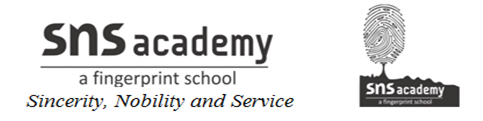                                       7. MY NEEDS: AIRI. KEY WORDS.1. Shape2. Space3. Breathe4. Mask5. Wind6. Storm7. Germs8. Factories9. Chicken pox10. Influenza11. Measles12. TrafficII. FILL IN THE BLANKS.1. Common cold, chicken pox, measles are air borne diseases.2. Wash hands with soap before and after you eat.3. Wear mask to protect yourself if there is too much of traffic.III. MATCH THE FOLLOWING.1. Air – factories -42. Hand – breathe - 13. Traffic – soap - 24. Pollution – disease - 55. Chicken pox – mask – 3IV. ANSWER THE FOLLOWING.1. Why air is important?    All living things need air to breathe and survive.2. What is wind?     Moving air is called as wind.3. What is air Pollution?     Dust, Smoke and illness causing germs makes air unclean. This is called as air pollution.4. List some ways to prevent the spread airborne diseases.    Wash your hands before and after you eat.    Wear mask to yourself from pollution.    Close your mouth with hands or a hand kerchief when we cough or sneeze. 